Межправительственный комитет по интеллектуальной собственности, генетическим ресурсам, традиционным знаниям и фольклоруТридцать четвертая сессияЖенева, 12 – 16 июня 2017 г.ПРОЕКТ ПОВЕСТКИ ДНЯподготовлен СекретариатомОткрытие сессииПринятие повестки дняСм. настоящий документ, а также документы WIPO/GRTKF/IC/34/INF/2 и WIPO/GRTKF/IC/34/INF/3.Принятие отчета о тридцать третьей сессииСм. документ WIPO/GRTKF/IC/33/5 Prov. 2.Аккредитация некоторых организацийСм. документ WIPO/GRTKF/IC/34/2.Отчет о семинаре по интеллектуальной собственности и традиционным выражениям культуры (8 и 9 июня 2017 г.)См. документ WIPO/GRTKF/IC/34/INF/9.Участие коренных и местных общинПоследняя информация о деятельности Добровольного фондаСм. документы WIPO/GRTKF/IC/34/3, WIPO/GRTKF/IC/34/INF/4 и WIPO/GRTKF/IC/34/INF/6.Назначение Консультативного совета для Добровольного фондаСм. документ WIPO/GRTKF/IC/34/3.Информационная записка для дискуссионной группы местных и коренных общин См. документ WIPO/GRTKF/IC/34/INF/5.Традиционные выражения культурыОхрана традиционных выражений культуры:  проекты статейСм. документ WIPO/GRTKF/IC/34/6.Ориентировочный перечень нерешенных/отложенных вопросов для рассмотрения/урегулированияСм. документ WIPO/GRTKF/IC/34/7.Глоссарий основных терминов, относящихся к интеллектуальной собственности, генетическим ресурсам, традиционным знаниям и традиционным выражениям культурыСм. документ WIPO/GRTKF/IC/34/INF/7.Отчет о технической экспертизе проектов документов ВОИС, посвященных генетическим ресурсам, традиционным знаниям и традиционным выражениям культуры, по ключевым вопросам, касающимся интеллектуальной собственности, выполненной проф. Джеймсом Анаей См. документ WIPO/GRTKF/IC/34/INF/8.Подведение итогов проделанной работы и вынесение рекомендации для Генеральной Ассамблеи Сводный документ, касающийся интеллектуальной собственности и генетических ресурсовСм. документ WIPO/GRTKF/IC/34/4. Охрана традиционных знаний:  проекты статейСм. документ WIPO/GRTKF/IC/34/5. Охрана традиционных выражений культуры:  проекты статейСм. документ WIPO/GRTKF/IC/34/6.Вклад Межправительственного комитета по интеллектуальной собственности, генетическим ресурсам, традиционным знаниям и фольклору (МКГР) в выполнение соответствующих рекомендаций Повестки дня в области развитияЛюбые другие вопросыЗакрытие сессии[Конец документа]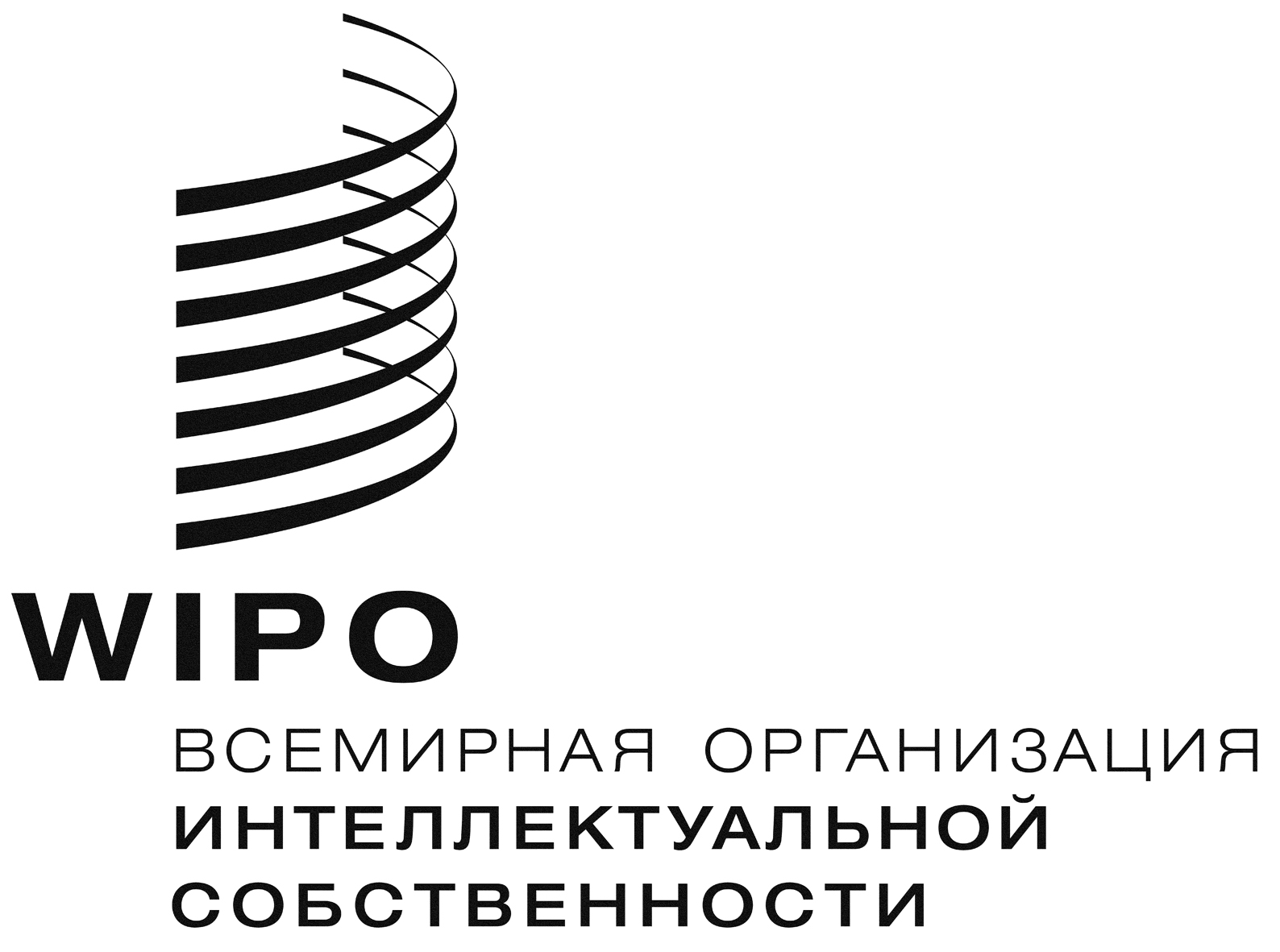 RWIPO/GRTKF/IC/34/1 Prov.  WIPO/GRTKF/IC/34/1 Prov.  WIPO/GRTKF/IC/34/1 Prov.  ОРИГИНАЛ:  английскийОРИГИНАЛ:  английскийОРИГИНАЛ:  английскийДАТА: 1 ФЕВРАЛЯ 2017 Г.ДАТА: 1 ФЕВРАЛЯ 2017 Г.ДАТА: 1 ФЕВРАЛЯ 2017 Г.